住　　所〒電　　話―ＦＡＸ―――代表者氏名年齢歳氏　　名年齢歳氏　　名年齢歳「情報交換会」　参加申込書「情報交換会」　参加申込書「情報交換会」　参加申込書「情報交換会」　参加申込書「情報交換会」　参加申込書「情報交換会」　参加申込書出　　欠ご出席　・　ご欠席　　（いずれかに○を付けてください）ご出席　・　ご欠席　　（いずれかに○を付けてください）ご出席　・　ご欠席　　（いずれかに○を付けてください）ご出席　・　ご欠席　　（いずれかに○を付けてください）ご出席　・　ご欠席　　（いずれかに○を付けてください）詳　　細（ 予 定 ）会場 ： 浜松市街地（セミナー会場から徒歩で移動可能な会場を確保する予定です）料金 ： 5,000円以内（税金・サービス料・室料・飲み放題込み）備考 ： 食物アレルギー等により食べられないものがございましたら、こちらに記入してください。会場 ： 浜松市街地（セミナー会場から徒歩で移動可能な会場を確保する予定です）料金 ： 5,000円以内（税金・サービス料・室料・飲み放題込み）備考 ： 食物アレルギー等により食べられないものがございましたら、こちらに記入してください。会場 ： 浜松市街地（セミナー会場から徒歩で移動可能な会場を確保する予定です）料金 ： 5,000円以内（税金・サービス料・室料・飲み放題込み）備考 ： 食物アレルギー等により食べられないものがございましたら、こちらに記入してください。会場 ： 浜松市街地（セミナー会場から徒歩で移動可能な会場を確保する予定です）料金 ： 5,000円以内（税金・サービス料・室料・飲み放題込み）備考 ： 食物アレルギー等により食べられないものがございましたら、こちらに記入してください。会場 ： 浜松市街地（セミナー会場から徒歩で移動可能な会場を確保する予定です）料金 ： 5,000円以内（税金・サービス料・室料・飲み放題込み）備考 ： 食物アレルギー等により食べられないものがございましたら、こちらに記入してください。詳　　細（ 予 定 ）食べることができない食品等：食べることができない食品等：食べることができない食品等：食べることができない食品等：食べることができない食品等：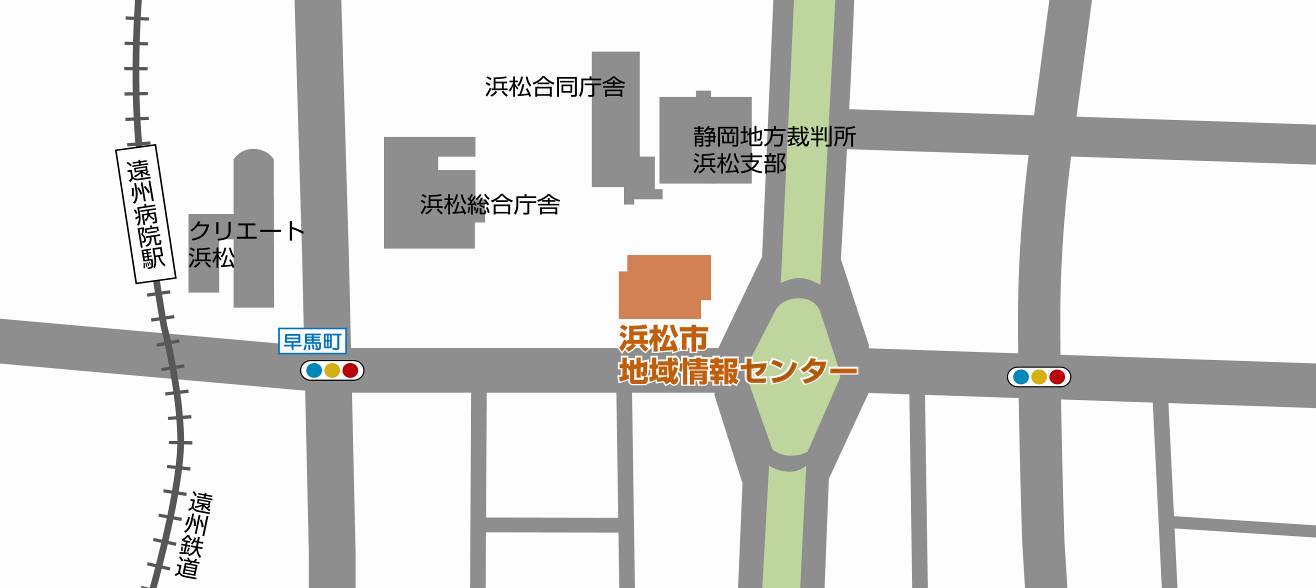 